Subjects: History / Geography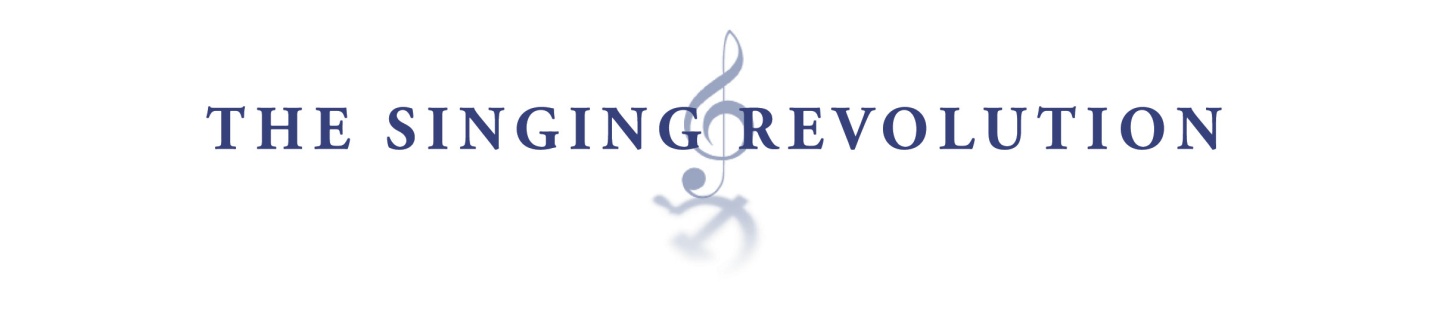 The Estonian Barometer: 
A Geopolitical Study of Estonia through Historical MapsAim / Essential QuestionHow has Estonia’s geography impacted its geopolitical value throughout history?OverviewStudents will create a physiographic map of Eastern Europe, compare it to historical maps in a gallery walk, and answer guiding questions on a handout.  They will then use their collected information to produce a timeline.Materials & TechnologySlide show presentation of activities(from www.izzit.org)Printed color copy of slide show slides #8 - #19 Class set of student handout(below)Estonia PowerPoint Maps with text(from Disc Three / Section 6: Maps & Chronologies, Filmmakers’ Interview / Printable Documents)World atlas or textbook mapsComputer with projection capabilityLesson Time:  Four 50-minute class periods.ObjectivesStudents will:Create a map with both physical and political elements of Eastern Europe.Observe, collect, and compare information from historical maps.Evaluate the extent of a nation’s liberty at various historical periods. Create a spectrum upon which to measure liberty.Write a summative essay bringing together the concept of Estonian independence and geography.InstructionDay 1Opening: Bell Ringer / Do NowHave students respond to bell ringer question located on slide #2.  Answers will vary.  (5 min.)ActivitiesProject slide # 3.  Discuss how the bell ringer is an example of geography impacting value of a place, (e.g., having more snow and being on higher ground gives you a fighting advantage).  Have students copy notes A-D on their handouts.  (25 min.)Project slide # 4.  Have students draw and label the countries, waterways, and landforms of Eastern Europe listed on page 2 of the handout.  Students will work on this assignment for the remainder of class, and should finish it for homework.  Day 24. 	Show students slide #5.  Students will use their maps of Eastern Europe and their notes to respond to questions of Estonia’s geographic importance on page 3 of their handout.  (30 min.)5. 	Allow students to share examples of their summaries from page 3 of the handout.  Discuss with the students how their summaries might suggest that Estonia is a desirable place and thus led to habitation, conflict, and invasion.  (15 min.)Have students complete the exit ticket question in which they theorize whether Estonia has been a place of habitation, conflict, and invasion as a result of its geography.  Show slide #6.  (5 min.)Day 3Students will conduct a gallery walk of historical maps (also located on slides #8 – #19).  The printed maps should be posted around the classroom.  7. 	Show slide #7, and tell the students to open their handout to page 4.  Depending on class size, have students work in pairs or groups of three viewing the printed maps.  Tell the students they will follow the instructions on slide #7 for each map they view.   The students will then observe change and continuity within each map.  Write a short summary of the paragraphs found on each map, and rate Estonia’s freedom.  Review the directions using slide #7 before beginning the gallery walk.  After 4 minutes, have students move to the next map and repeat the process until they return to their original map.  (48 min.)Day 4Close: Application / Summary8.	 Discuss findings from day 3 with students.  Ensure that students understand Estonia had a long history of independence until the 13th Century and did not become free again until after World War I.  After twenty years of independence, they were occupied again by both the Soviet Union and Nazi Germany, and were not free again until the fall of the Soviet Union.  (15 min.)Show slide #20.  Assign students an essay in which they use their completed handout to answer the following prompt:Estonia’s geography has impacted its geopolitical value—its desirability—which has made it a target throughout history.  Use information from your Freedom Barometer notes, Eastern Europe physiographic map, and handout notes to prove this thesis.HomeworkStudents will complete their essay for homework. Name  _____________________________			Date ____________________________Class  _____________ Period ___________			Teacher  _________________________The Estonian BarometerNotes:Does geography impact the value of a place to itself or others?A___________________________________________________________________________________________________________________________________________________________________________________________________________________________________________________B___________________________________________________________________________________________________________________________________________________________________________________________________________________________________________________ C______________________________________________________________________________________________________________________________________________________________________________________ _____________________________________________________________D___________________________________________________________________________________________________________________________________________________________________________________________________________________________________________________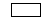 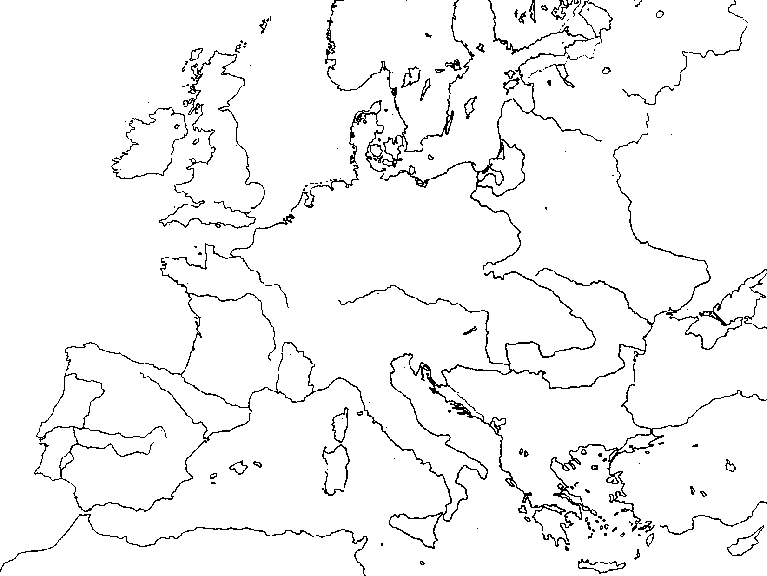 Using physical and political maps in a world atlas or textbook, map the following European countries and physical features:Countries:  Estonia, Russia, Germany, Poland, Hungary, Latvia, Finland, Sweden, Lithuania, Belarus, Ukraine, Hungary, Romania, Bulgaria.Bodies of Water: Baltic Sea, Gulf of Finland, Lake Peipus, Gulf of Riga, North Sea.Landforms: Northern European Plain, Ural Mountains, Alps, Carpathian Mountains.Create a key to match the following color coding: Blue-water, Brown-mountains, Green- plains, Red-national borders.  Use these colors in your map.Name  _________________						Date  __________________Class  _________ Period ___						Teacher  _______________A______________________________________________________________________________________________________________________________________________________________________________________ B______________________________________________________________________________________________________________________________________________________________________________________ C______________________________________________________________________________________________________________________________________________________________________________________ D______________________________________________________________________________________________________________________________________________________________________________________Summary:_____________________________________________________________________________________________________________________________________________________________________________________________________________________________________________________________________________________________________________________________________________________________________________________________________________________________________________________________________________________________________________________________________________________________________Name  ___________________________Freedom BarometerName  ___________________________Freedom BarometerName  ___________________________Freedom BarometerName  ___________________________Freedom BarometerName  ___________________________Freedom BarometerName  ___________________________Freedom BarometerName  ___________________________Freedom BarometerName  ___________________________Freedom BarometerName  ___________________________Freedom BarometerName  ___________________________Freedom BarometerName  ___________________________Freedom BarometerName  ___________________________Freedom BarometerName  ___________________________Freedom BarometerName  ___________________________Freedom BarometerAs you view each map, write a summary below the appropriate date on the chart, and rate Estonia's level of freedom from 1 to 10. 1 indicating no freedom, 10 absolute freedom.  Shade in the boxes on the chart to reflect your rating.As you view each map, write a summary below the appropriate date on the chart, and rate Estonia's level of freedom from 1 to 10. 1 indicating no freedom, 10 absolute freedom.  Shade in the boxes on the chart to reflect your rating.As you view each map, write a summary below the appropriate date on the chart, and rate Estonia's level of freedom from 1 to 10. 1 indicating no freedom, 10 absolute freedom.  Shade in the boxes on the chart to reflect your rating.As you view each map, write a summary below the appropriate date on the chart, and rate Estonia's level of freedom from 1 to 10. 1 indicating no freedom, 10 absolute freedom.  Shade in the boxes on the chart to reflect your rating.As you view each map, write a summary below the appropriate date on the chart, and rate Estonia's level of freedom from 1 to 10. 1 indicating no freedom, 10 absolute freedom.  Shade in the boxes on the chart to reflect your rating.As you view each map, write a summary below the appropriate date on the chart, and rate Estonia's level of freedom from 1 to 10. 1 indicating no freedom, 10 absolute freedom.  Shade in the boxes on the chart to reflect your rating.As you view each map, write a summary below the appropriate date on the chart, and rate Estonia's level of freedom from 1 to 10. 1 indicating no freedom, 10 absolute freedom.  Shade in the boxes on the chart to reflect your rating.As you view each map, write a summary below the appropriate date on the chart, and rate Estonia's level of freedom from 1 to 10. 1 indicating no freedom, 10 absolute freedom.  Shade in the boxes on the chart to reflect your rating.As you view each map, write a summary below the appropriate date on the chart, and rate Estonia's level of freedom from 1 to 10. 1 indicating no freedom, 10 absolute freedom.  Shade in the boxes on the chart to reflect your rating.As you view each map, write a summary below the appropriate date on the chart, and rate Estonia's level of freedom from 1 to 10. 1 indicating no freedom, 10 absolute freedom.  Shade in the boxes on the chart to reflect your rating.As you view each map, write a summary below the appropriate date on the chart, and rate Estonia's level of freedom from 1 to 10. 1 indicating no freedom, 10 absolute freedom.  Shade in the boxes on the chart to reflect your rating.As you view each map, write a summary below the appropriate date on the chart, and rate Estonia's level of freedom from 1 to 10. 1 indicating no freedom, 10 absolute freedom.  Shade in the boxes on the chart to reflect your rating.As you view each map, write a summary below the appropriate date on the chart, and rate Estonia's level of freedom from 1 to 10. 1 indicating no freedom, 10 absolute freedom.  Shade in the boxes on the chart to reflect your rating.As you view each map, write a summary below the appropriate date on the chart, and rate Estonia's level of freedom from 1 to 10. 1 indicating no freedom, 10 absolute freedom.  Shade in the boxes on the chart to reflect your rating.Level of Freedom  10Level of Freedom  9Level of Freedom  8Level of Freedom  7Level of Freedom  6Level of Freedom  5Level of Freedom  4Level of Freedom  3Level of Freedom  2Level of Freedom  1Level of Freedom  180 A.D.11801223127015721648172119251940194219491997Notes:Notes:Notes:Notes:Notes:Notes:Notes:Notes:Notes:Notes:Notes:Notes:Notes:Notes:Notes:Notes:Notes:Notes:Notes:Notes:Notes:Notes:Notes:Notes:Notes:Notes:Notes:Notes:Notes:Notes:Notes:Notes:Notes:Notes:Notes:Notes:Notes:Notes:Notes:Notes:Notes:Notes:Notes:Notes:Notes:Notes:Notes:Notes:Notes:Notes:Notes:Notes:Notes:Notes:Notes:Notes:Notes:Notes:Notes:Notes:Notes:Notes:Notes:Notes:Notes:Notes:Notes:Notes:Notes:Notes:Notes:Notes:Notes:Notes:Notes:Notes:Notes:Notes:Notes:Notes:Notes:Notes:Notes:Notes:Notes:Notes:Notes:Notes:Notes:Notes:Notes:Notes:Notes:Notes:Notes:Notes:Notes:Notes:Notes:Notes:Notes:Notes:Notes:Notes:Notes:Notes:Notes:Notes: